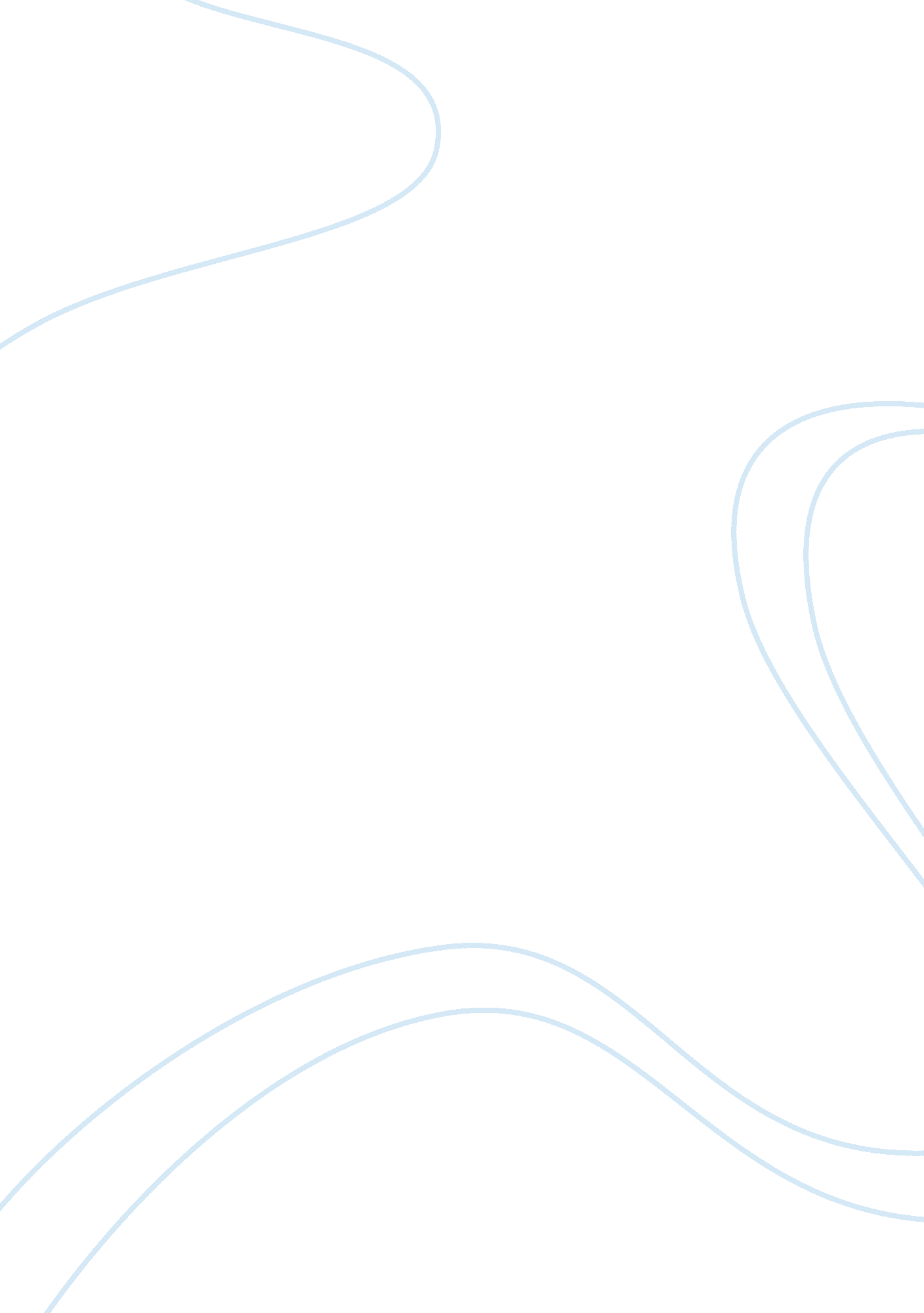 Erratum: in vivo comparison of the charge densities required to evoke motor respo...Health & Medicine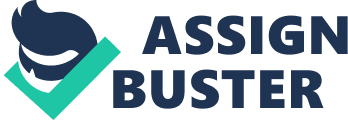 An erratum on 
In vivo comparison of the charge densities required to evoke motor responses using novel annular penetrating microelectrodes by Brunton, E. K., Winther-Jensen, B., Wang, C., Yan, E. B., Hagh Gooie, S., Lowery, A. J., et al. (2015). Front. Neurosci. 9: 265. doi: 10. 3389/fnins. 2015. 00265 Reason for Erratum: Due to a production error the article was erroneously published in Frontiers in Neuroengineering, instead of Frontiers in Neuroscience. This mistake does not change the scientific conclusions of the article in any way and the publisher apologizes for the error. Old citation: In vivo comparison of the charge densities required to evoke motor responses using novel annular penetrating microelectrodes by Brunton EK, Winther-Jensen B, Wang C, Yan EB, Hagh Gooie S, Lowery AJ, and Rajan R (2015). Front. Neuroeng. 8: 5. doi: 10. 3389/fneng. 2015. 00005 The original article has been updated. Reference Brunton, E. K., Winther-Jensen, B., Wang, C., Yan, E. B., Hagh Gooie, S., Lowery, A. J., et al. (2015). In vivo comparison of the charge densities required to evoke motor responses using novel annular penetrating microelectrodes. Front. Neurosci . 9: 265. doi: 10. 3389/fnins. 2015. 00265 PubMed Abstract | CrossRef Full Text | Google Scholar 